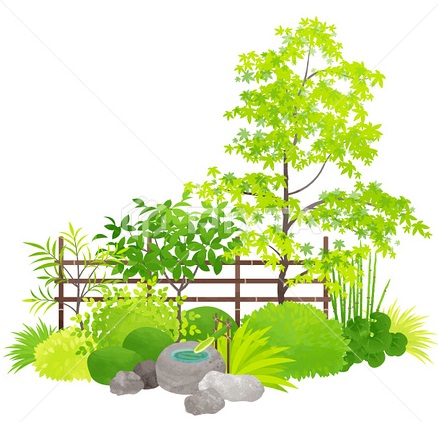 ご応募をお待ちします。（問合せ・申し込み先）〒491-8501 一宮市本町2-5-6一宮市まちづくり部公園緑地課 緑化・景観グループ内いちのみやリバーサイドフェスティバル運営協議会事務局 担当：内藤、春日井、宮崎電話：0586-28-8636　FAX：0586-73-9218　Eメール：kouen@city.ichinomiya.lg.jp※太線内のみご記入ください。1 応募規格ガーデニングを業務としている皆さんが各自で「タイトル」を設け、会場で制作した作品を対象とします。大きさ：W3.0m×L2.0m以内の空間2 応募期間令和5年７月25日（火）～８月２4日（木）3 応募方法下記申込書に必要事項を記入し、郵送、FAX、Eメール又は直接持参。直接持参する方は、平日9:00～17:00までにお願いします。4 作品展示場所「セントルイスゲート」から「希望の塔」への園路5 作品制作期間令和5年10月10日（火）～10月13日（金）9:30～16:306 展示期間令和5年10月14日（土）～22日（日）7審査方法一般来場者による投票及び審査員による加点8 集計・発表集計：令和5年10月15日（日）13:00～発表：集計後、入賞作品に賞名を掲示9 賞一宮市長賞ほか（副賞有）10 作品搬出期間令和5年10月23日（月）、24日（火）9:30～16:30ミニガーデンコンテスト申込書ミニガーデンコンテスト申込書ミニガーデンコンテスト申込書ミニガーデンコンテスト申込書No.住所〒（団体名）〒（団体名）〒（団体名）〒（団体名）（代表者）電話番号（携帯電話等当日に連絡がつく番号）入賞時の名前の公表　入賞時の名前の公表　入賞時の名前の公表　入賞時の名前の公表　可　・　不可作品のタイトル作品のタイトルアピールポイントアピールポイント